Drodzy Rodzice!Media społecznościowe i strony internetowe pełne są informacji, jest ich tak wiele, że selekcja tych wartościowych i obowiązujących uczniów naszej placówki pochłania sporo czasu. Proponuję korzystać z propozycji zamieszczanych na naszej stronie internetowej 
i profilu na Facebook-u, gdzie będziemy zamieszczać materiały dostosowane dla  uczniów 
z niepełnosprawnością.  Za kilka dni zostanie wydane przez Ministra Edukacji Narodowej  rozporządzenie, które zobowiąże także naszą placówkę do nauczania i oceniania „na odległość”. Zastanawiamy się jak dotrzeć do uczniów i rodziców, którzy nie posiadają adresu mailowego, czy konta na Facebook-u. Już teraz należy zastanowić się nad organizacją nauki w domu. Od czego zacząć? Wstawanie i zasypianie o określonej godzinie.Nie chodzi tu o nastawiane budzika (aczkolwiek niektórym dzieciom bardzo to pomoże), ale wstawanie mniej więcej o podobnej porze np. najpóźniej do godziny 9.00.Ustalanie wieczorem planu na następny dzień lub stały plan dnia/tygodnia.Niektóre dzieci będą potrzebowały określenia ścisłych godzin np. uczniowie z autyzmem, inne mogą mieć określone tylko kolejne czynności np.: śniadanie, nauka, drugie śniadanie itd. Proszę pamiętać, że po południu spada koncentracja i chęć do nauki, dlatego przedmioty ścisłe powinny być realizowane w pierwszej kolejności. Nie zaczyna się dnia od długiej bajki! Bardzo trudno będzie dziecku zabrać się do nauki po obejrzeniu 1,5 godzinnego filmu. Dobrze byłoby, żeby lista rzeczy do zrobienia, czy plan dnia były napisane lub narysowane. Żeby motywacja do realizacji planu była większa można napisać każdy punkt na osobnej karteczce, zadaniem dziecka będzie ustalić kolejność zadań. Czasami konieczne będzie jeden punkt dnia rozbić na mniejsze podpunkty 
w zależności od np. liczby przedmiotów do nauki. Po wykonaniu zadania/danego punktu należy go „odhaczyć” lub zakryć.Miejsce do nauki.Biurko, stół, tam, gdzie zazwyczaj dziecko odrabia lekcje. Proszę zadbać, żeby w tym czasie było jak najmniej „rozpraszaczy” np. rodzeństwa obok, włączonego telewizora, bałaganu na stole (zostają tylko potrzebne rzeczy). Wiem, że w warunkach domowych będzie to bardzo trudne, ale spróbujmy.Ustalmy zasady.Odrabiane lekcji z telefonem komórkowym i stałym kontakcie ze znajomymi nie będzie sprzyjało efektywnej nauce. Uzgodnijmy, że podczas uczenia się telefon jest wyciszony, w innym pokoju. Ustalmy z dzieckiem, kiedy robi sobie przerwy i jak długie, np. po 30 minutach uczenia, kilka minut przerwy.PLAN   DNIA                    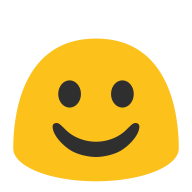 Śniadanie ……………………………………………………………………………………….……………………………………………………………………….……………………………………………………………………….Drugie śniadanie…………………..……………………………………………………………………….……………………………………………………………………….……………………………………………………………………….Obiad…………………..……………………………………………………………………….……………………………………………………………………….……………………………………………………………………….Podwieczorek……………..……………………………………………………………………….……………………………………………………………………….……………………………………………………………………….Kolacja………………..……………………………………………………………………….……………………………………………………………………….